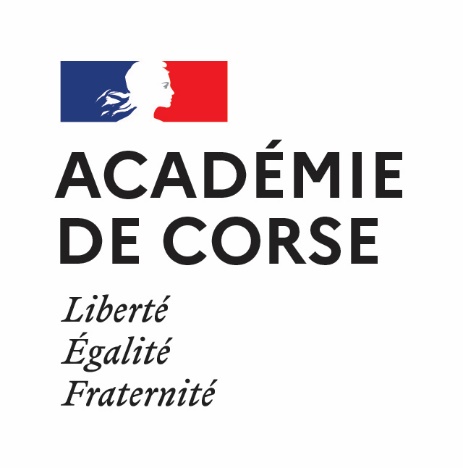 Nom ………………………………………………………… Prénom …………………………………………………………...Grade et discipline ou fonction …………………………………………………………………………………………………..Quel était votre projet professionnel en entrant en poste adapté ?.…………………………………………….………………………………………….…………………………………………………………………………………………………………………………………………………………………………………………Votre projet a-t-il évolué ou changé ? Si oui pourquoi ? Et quel est-il aujourd’hui ?………………………………………………………………………………………………………………………………………………………………………………………………………………………………………………………………………………………………………………………………………………………………………………………………………………………………Où avez – vous été affecté(e)  et sur quelle(s) fonction(s) en :PACD 1……………………………………………………………………………………………………………………………….…………………………………………………………………………………………………………………………………………PACD 2……………………………………………………………………………………………………………………………….…………………………………………………………………………………………………………………………………………Souhaitez – vous changer de lieu d’affectation l’année prochaine, si oui pourquoi ?……………………………………………………………………………………………………………………………………………………………………………………………………………………………………………………………………………………Avez – vous un souhait pour cette nouvelle affectation ? ………………………………………………………………………………………………………………....................................…………………………………………………………………………………………………………………………………………Votre état de santé actuel entraine-t-il des répercussions à prendre en compte dans l’organisation pratique de votre poste adapté ?………………………………………………………………………………………………………………………………………………………………………………………………………………………………………………………………………………………………………………………………………………………………………………………………………………………………Etes – vous prêt(e) à accepter tout poste dans l’académie à la sortie de votre poste adapté afin de faire aboutir votre projet ?              □ oui	□ nonSi non, pourquoi ? ………………………………………………………………………………………………………………...…………………………………………………………………………………………………………………………………………Quelles sont les compétences que vous avez acquises au cours de votre ou vos années en poste adapté ?………………………………………………………………   ………………………………………………………………………………………………………………………………………   ………………………………………………………………………………………………………………………………………   ………………………………………………………………………………………………………………………………………   ………………………………………………………………………Quels sont vos objectifs en termes d’acquisition de nouvelles compétences pour l’an prochain ? (Etablir la liste avec votre référent dans la structure d’accueil et si nécessaire la joindre à ce document)………………………………………………………………   ………………………………………………………………………………………………………………………………………   ………………………………………………………………………………………………………………………………………   ………………………………………………………………………………………………………………………………………   ………………………………………………………………………Quels sont vos besoins en formation pour acquérir les compétences qui vous manquent afin de mener à bien votre projet ?………………………………………………………………   ………………………………………………………………………………………………………………………………………   ………………………………………………………………………………………………………………………………………   ………………………………………………………………………………………………………………………………………   ………………………………………………………………………Qu’avez-vous déjà tenté et/ou mis en œuvre en lien avec votre projet ?□ Préparation concours …………………………………………………………………………………………………………….□ Concours …………………………………………………………………………………………………………………………..□ Formation(s) engagée(s) ………………………………………………………………………………………………………...□ Autres ……………………………………………………………………………………………………………………………...Qu’envisagez – vous pour faire aboutir votre projet ?□ Concours  le(s)quel(s) ?..............................................................................................................................................□ Détachement                                          □ Changement de corps                                    □ changement de discipline□ Liste d’aptitude                                       □ Congé formation                    □ Reclassement (si inaptitude aux fonctions)□ Autre ………………………………………………………………………………………………………………………………Quelles autres informations souhaiteriez – vous communiquer ?………………………………………………………………………………………………………………………………………………………………………………………………………………………………………………………………………………………………………………………………………………………………………………………………………………………………Si la reconduction de l’affectation sur poste adapté ne vous était pas assurée, quelle autre solution envisageriez-vous ?………………………………………………………………………………………………………………………………………………………………………………………………………………………………………………………………………………………………………………………………………………………………………………………………………………………………